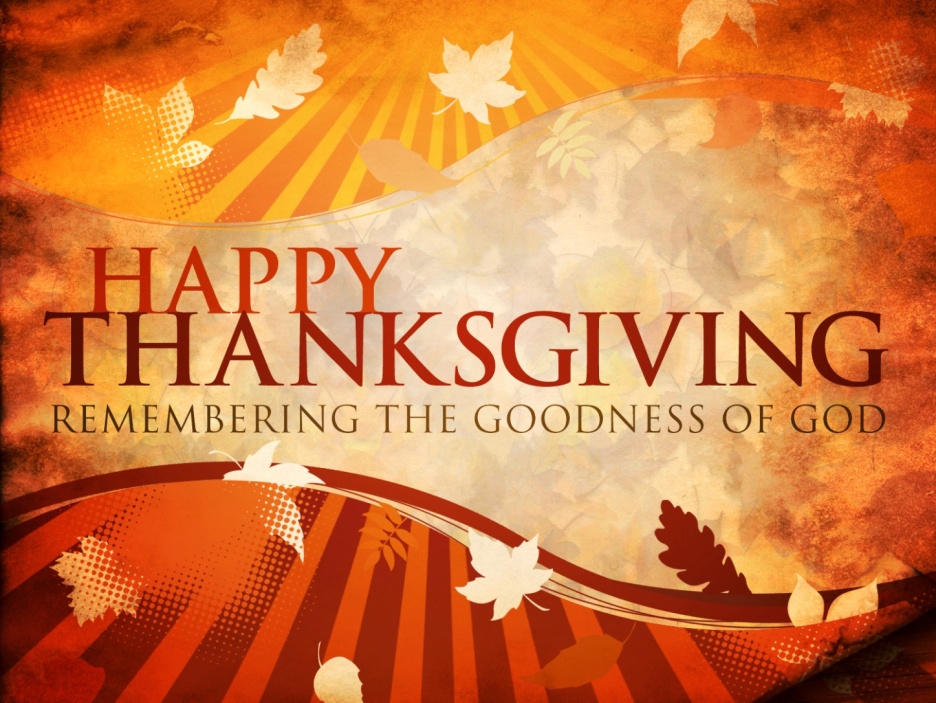           Thanksgiving Day CelebrationRWeek ​In observance of Thanksgiving Day the School will be closed onMonday, November 26 through Monday, December 1st, 2014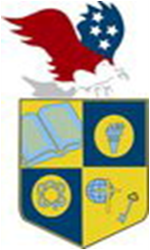 U.S. INTERNATIONALCHRISTIAN ACADEMYis an independent, international autonomous global high school institutionwww.USICAhs.orgadmin@USICAhs.org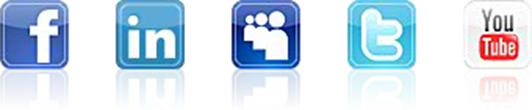 